24 сентября в нашей группе прошло спортивное развлечение. 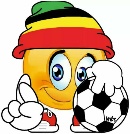 «Азбука безопасности»Ребята не только занимались физкультурой, еще читали стихи и отвечали на разные вопросы!!!  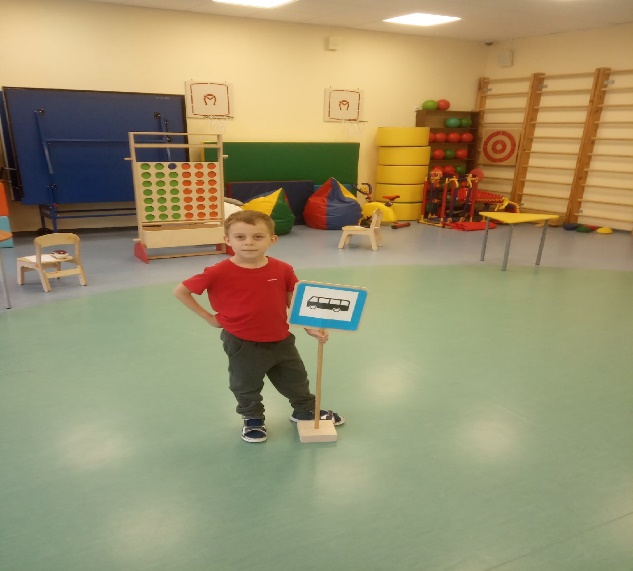 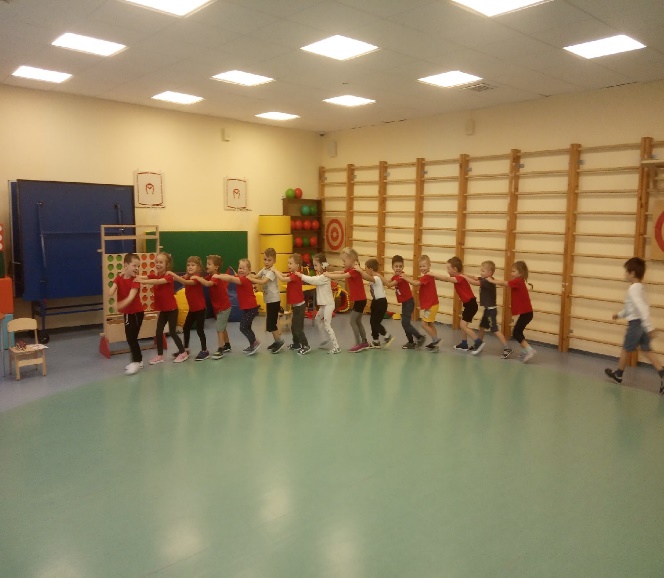 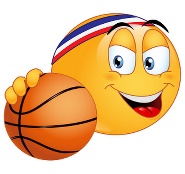 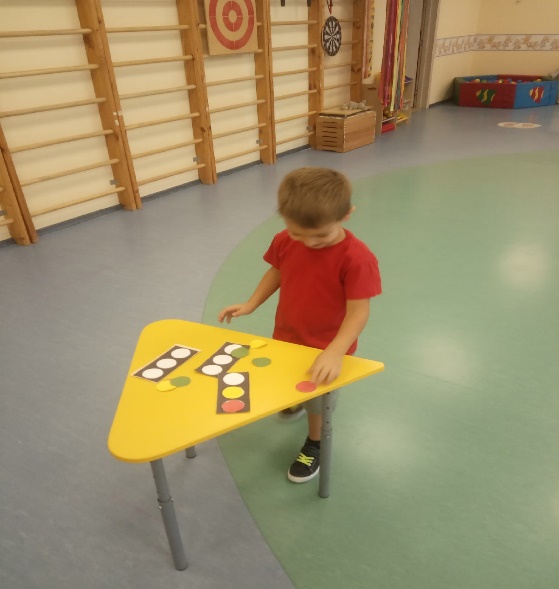 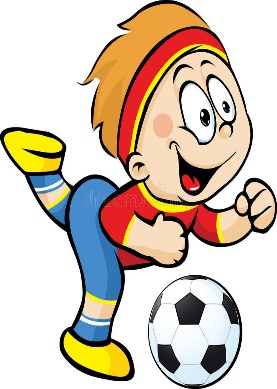 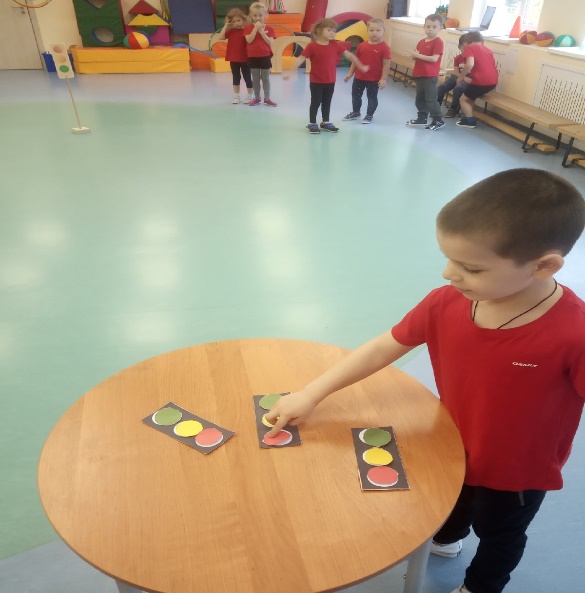 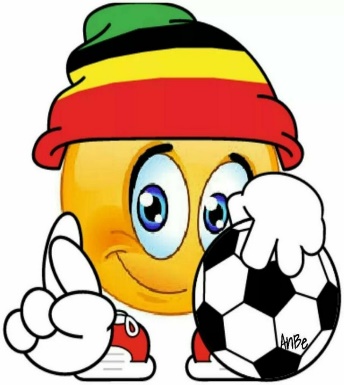 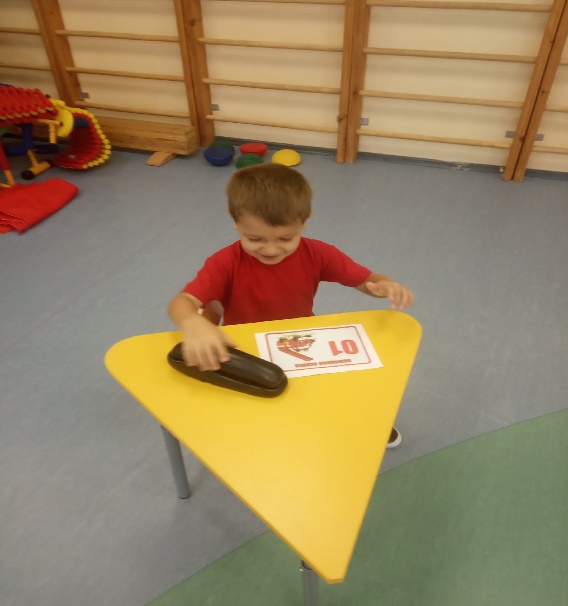 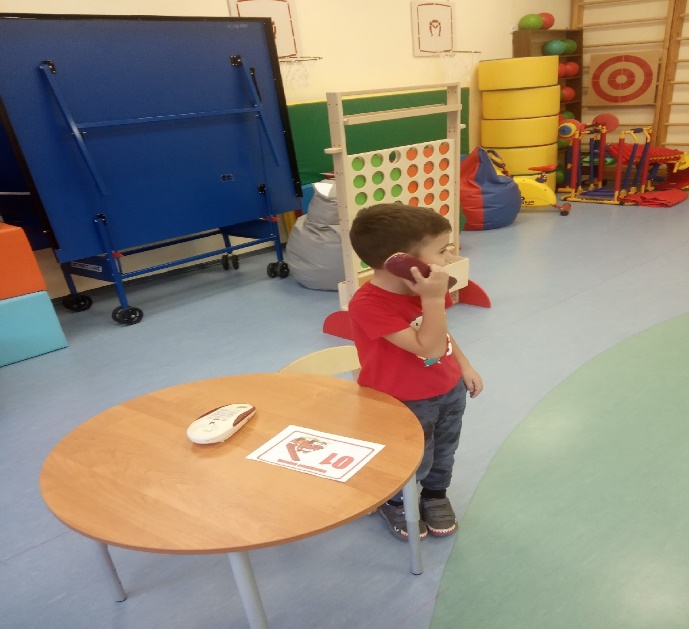 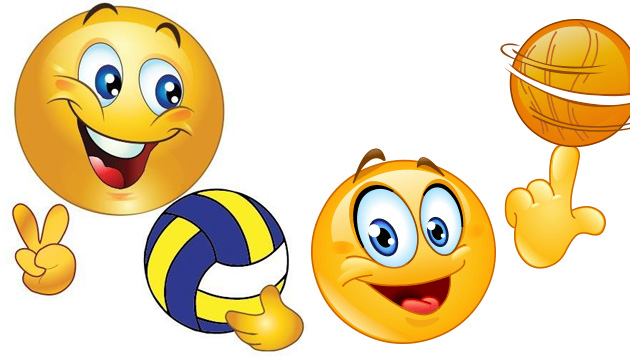 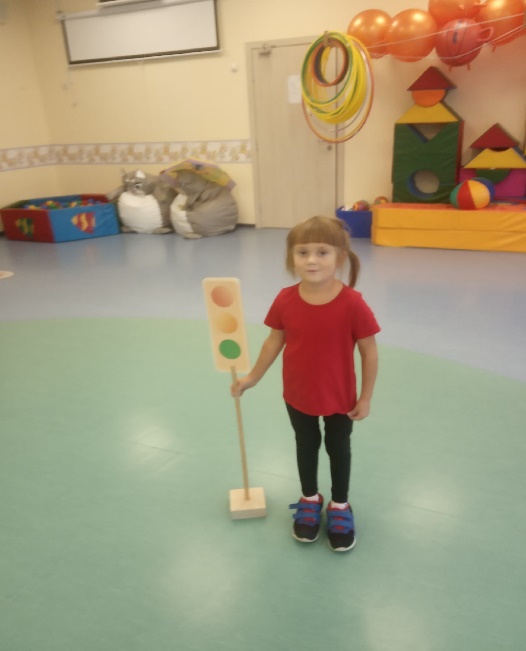 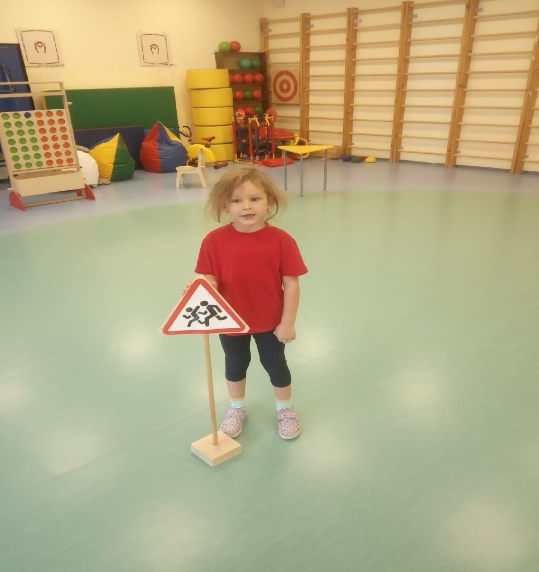 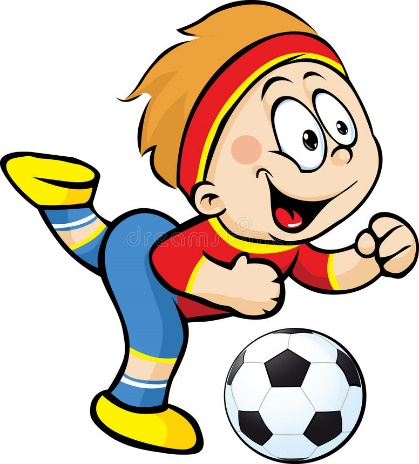 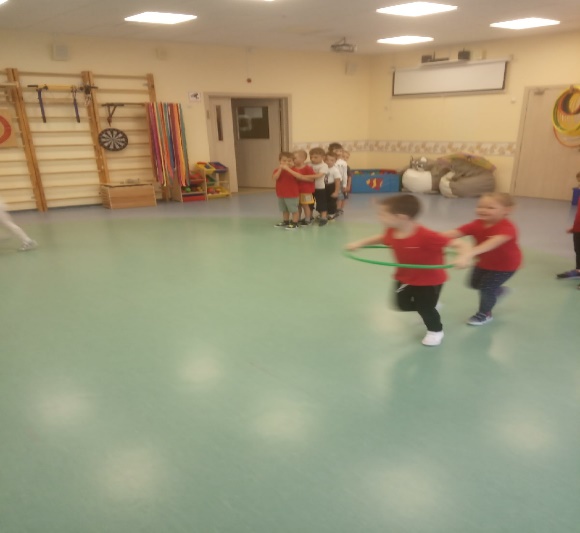 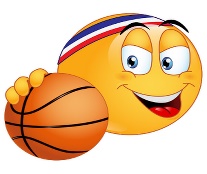 